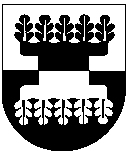 Šilalės rajono savivaldybės MERASpotvarkisDĖL VIDOS MIKNIENĖS ATŠAUKIMO IŠ SENIŪNAITĖS PAREIGŲ2023 m. gegužės 9 d. Nr. T3-21ŠilalėVadovaudamasis Lietuvos Respublikos vietos savivaldos įstatymo 25 straipsnio 5 dalimi, 38 straipsnio 8 dalimi, įgyvendindamas Šilalės rajono savivaldybės seniūnaičių rinkimo tvarkos aprašo, patvirtinto Šilalės rajono savivaldybės tarybos 2021 m. gegužės 27 d. sprendimu Nr. T1-132 ,,Dėl Šilalės rajono savivaldybės seniūnaičių rinkimo tvarkos aprašo patvirtinimo“, 12.3 papunktį, atsižvelgdamas į Šilalės rajono savivaldybės tarybos narės Vidos Miknienės 2023 m. balandžio 27 d. prašymą:A t š a u k i u Vidą Miknienę iš Šilalės miesto seniūnijos Karšuvos seniūnaitijos seniūnaitės pareigų.Į p a r e i g o j u Vidą Miknienę ne vėliau kaip per 5 darbo dienas nuo šio potvarkio gavimo dienos grąžinti veiklos dokumentus, atsiskaityti už savo, kaip seniūnaitės, veiklai skirtas išmokas.P r i p a ž į s t u netekusiu galios Šilalės rajono savivaldybės administracijos direktoriaus 2019 m. lapkričio 11 d. įsakymo Nr. DĮV-898 „Dėl Šilalės rajono savivaldybės administracijos Šilalės miesto seniūnijoje išrinktų seniūnaičių sąrašo patvirtinimo“ 1.2 papunktį.P a v e d u šį potvarkį paskelbti Šilalės rajono savivaldybės interneto svetainėje www.silale.lt, Šilalės miesto seniūnijos skelbimų lentoje, o informaciją apie šį potvarkį vietinėje spaudoje.Šis potvarkis gali būti skundžiamas Lietuvos Respublikos administracinių bylų teisenos įstatymo nustatyta tvarka Regionų apygardos administracinio teismo Klaipėdos rūmams (Galinio Pylimo g. 9, 91230 Klaipėda) per vieną mėnesį nuo šio potvarkio paskelbimo dienos.Savivaldybės meras 					Tadas Bartkus